Znak Sprawy: ZUT/ATT/231-103/19/GS				     ZAŁĄCZNIK nr 1 do IWZ		zapytanie ofertowe nr 78/2019..........................................................................................................................................................................................................................................    (Nazwa i adres Wykonawcy)Nr telefonu:	..................................................Nr faksu:	..................................................		Nr e-mail:	......................................................FORMULARZ OFERTOWYNawiązując do zaproszenia do złożenia oferty na:Wymiana drzwi wejściowych do budynku Wydziału Informatyki na drzwi aluminiowe wraz 
z opracowaniem dokumentacji projektowo - kosztorysowej, jako „zaprojektuj i wybuduj”Oferujemy wykonanie przedmiotu zamówienia za wynagrodzeniem w kwocie: - Cena netto bez podatku od towarów i usług:		 .........................................................zł,   słownie: …………………………………………………............................................................,- Cena brutto z podatkiem od towarów i usług (cena oferty): ...…………………….………......zł,   słownie: …………………………………………………............................................................,w tym:za dokumentację projektową i kosztorysową, specyfikację technicznych wykonania i odbioru robót, decyzję o pozwoleniu na budowę lub przyjęcie zgłoszenia robót niewymagających pozwolenia na budowę oraz za postanowienie Zachodniopomorskiego Komendanta Wojewódzkiego Straży Pożarnej:	Cena brutto z podatkiem od towarów i usług (cena oferty): ...……………………….………...zł,słownie: …………………………………………………...........................................................,za wykonanie robót budowlanych (po ich odbiorze bez uwag) wraz z pełnieniem nadzoru autorskiego na budowie:Cena brutto z podatkiem od towarów i usług (cena oferty): ...……………………...zł,słownie: …………………………………………………............................................,Przedmiot zamówienia zostanie wykonany w terminie: Zakres zamówienia obejmujący:wykonanie dokumentacji projektowej, kosztorysów inwestorskich, przedmiarów robót (zestawienia kosztorysów), STWiOR wraz z uzyskaniem wszelkich niezbędnych uzgodnień, odstępstw, ekspertyz i innych opinii (w tym akceptacji użytkownika) złożenie w imieniu Zamawiającego wniosku o wydanie postanowienia Zachodniopomorskiego Komendanta Wojewódzkiego Straży Pożarnej oraz uzyskanie 
ww. postanowienia i dostarczenie Zamawiającemu, – w terminie do 120 dni od daty podpisania umowy.złożenie w imieniu Zamawiającego wniosku o pozwolenie na budowę lub zgłoszenie w organie administracji architektoniczno-budowlanej w Szczecinie wykonania robót niewymagających pozwolenia na budowę - w terminie 7 dni od uzyskania akceptacji Zamawiającegouzyskanie i przekazanie Zamawiającemu ostatecznej decyzji o pozwoleniu na budowę 
(wraz z zatwierdzonym projektem budowlanym|) lub przedłożenie potwierdzenia przyjęcia zgłoszenia bez sprzeciwu przez organ administracji architektoniczno-budowlanej – w terminie 
90 dni od złożenia wniosku o pozwolenie na budowę lub zgłoszenia robót budowlanych niewymagających pozwolenia na budowę Zakres zamówienia obejmujący:złożenie, w imieniu Zamawiającego zawiadomienia o rozpoczęciu robót budowlanych 
w organie nadzoru budowlanego w Szczecinie,wykonanie robót budowlanych, elektrycznych związanych z wymianą drzwi  w budynku Wydziału Informatyki  ul. Żołnierska 49 w Szczecinie w terminie do 60 dni od uzyskania ostatecznej decyzji o pozwoleniu na budowę lub przyjęcia zgłoszenia bez sprzeciwu.Pełnienie nadzoru autorskiego w czasie realizacji robót budowlanych.Oświadczamy, że wykonamy pełen zakres rzeczowy robót określonych przez Zamawiającego.Oświadczamy, że uważamy się za związanych niniejszą ofertą przez okres 30 dni 
od terminu składania ofert. Oświadczamy, że w przypadku wyboru naszej oferty, zobowiązujemy się do podpisania umowy w miejscu i terminie wyznaczonym przez Zamawiającego.Oświadczamy, iż udzielimy Zamawiającemu 48-miesięcznej gwarancji na dokumentację projektową oraz 60-miesięcznej gwarancji i rękojmi na roboty budowlane, których termin biegnie od dnia pozytywnego odbioru przedmiotu Umowy, potwierdzonego protokołem odbioru robót bez uwag.Wynagrodzenie Wykonawcy za wykonane roboty nastąpi ryczałtem.Oświadczamy, że posiadamy wszelkie kwalifikacje i możliwości potrzebne do zrealizowania przedmiotu zamówienia. Oświadczamy, że zapoznaliśmy się z Załącznikiem nr 2 do IWZ - Programem Funkcjonalno-Użytkowym. Oświadczamy, że zapoznaliśmy się i akceptujemy Załącznik nr 3 do IWZ – Wzorem umowy.Oświadczamy, że zapoznaliśmy się z Załącznikami: nr 4 - Specyfikacją Techniczną Wykonania i Odbioru Robót i nr 5 - Zasadami postępowania w sytuacjach zagrożenia dla pracowników firm zewnętrznych wykonujących prace na terenie Zachodniopomorskiego Uniwersytetu Technologicznego w Szczecinie do IWZ i zobowiązujemy się do ich stosowania podczas wykonywania prac na terenie ZUT w Szczecinie Oświadczamy, że zapoznaliśmy się z Załącznikiem nr 6 do IWZ – Klauzulą Informacyjną Administratora Danych...................................... , dnia ........................                 ...........................................................................                                                                                    (podpis osoby upoważnionej do reprezentacji)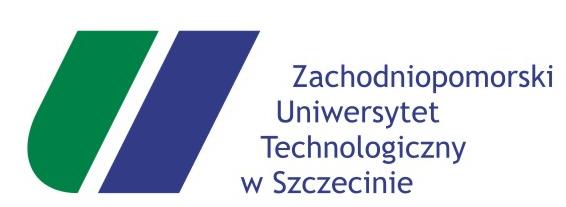 O Ś W I A D C Z E N I EOświadczam, że jako Wykonawca biorący udział w zapytaniu ofertowym na:Wymiana drzwi wejściowych do budynku Wydziału Informatyki na drzwi aluminiowe wraz 
z opracowaniem dokumentacji projektowo - kosztorysowej, jako „zaprojektuj i wybuduj”spełniam warunki udziału: posiadam uprawnienia do wykonania określonej działalności, posiadam wiedzę i doświadczenie do wykonania zamówienia,dysponuję odpowiednim potencjałem oraz osobami zdolnymi do wykonania zamówienia,znajduję się w sytuacji ekonomicznej i finansowej zapewniającej wykonanie zamówienia.Szczecin, dnia...........................				               .................................................                      (podpis i pieczęć firmy)